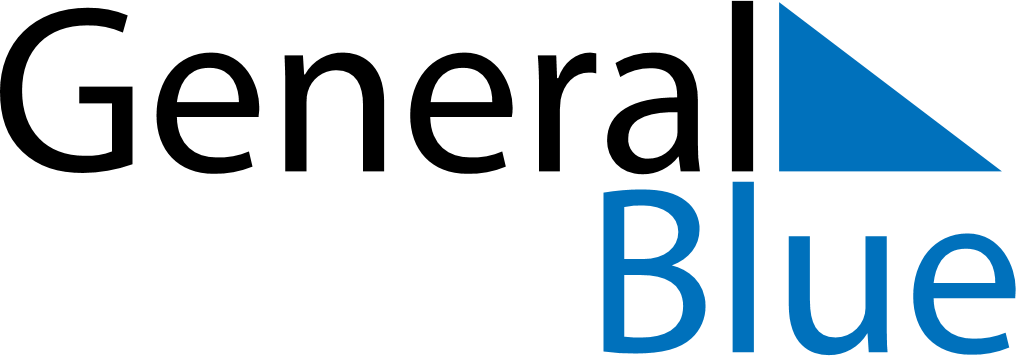 December 2029December 2029December 2029PortugalPortugalSundayMondayTuesdayWednesdayThursdayFridaySaturday1Restauração da Independência2345678Immaculate Conception91011121314151617181920212223242526272829Christmas EveChristmas Day3031New Year’s Eve